Структурное подразделение «Детский сад №11 комбинированного вида» МБДОУ «Детский сад «Радуга» комбинированного вида» Рузаевского муниципального районаСоветы логопедаУчитель-логопед                                                                          Кулакова О. В.Умение разговаривать со своим ребенком является важной задачей в воспитании. То, как Вы разговариваете с ребенком, учит его правильно разговаривать с другими людьми. Существует несколько способов, как научить ребенка правильно разговаривать.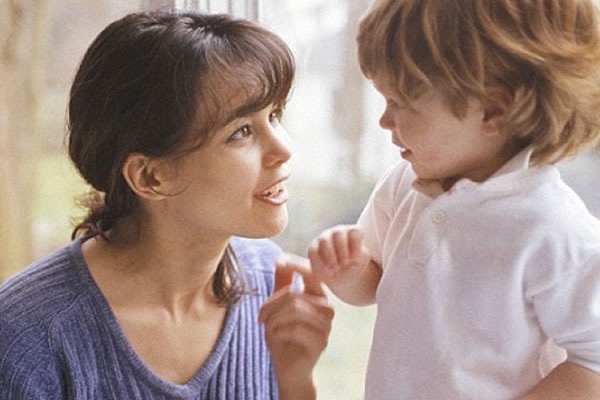 Вот некоторые из них:Обратитесь к ребенку. Начните разговор с обращения.Будьте краткими. Изложите свою просьбу в одном предложении. Чем дольше вы говорите, тем больше вероятность, что Ваш ребенок пропустит многое мимо ушей.Попросите ребенка повторить просьбу, которую Вы только что провозгласили ему.Избегайте запретных замечаний. Вместо «Не бегай», попробуйте сказать: «Дома мы ходим, а на улице бегаем».Используйте слова «Когда - тогда». Фраза «Когда ты закончишь работу, тогда сможешь посмотреть телевизор», подразумевающее то, что Вы ждете послушания, прозвучит лучше, чем та, которая начинается с «если».Если мы хотим научить ребенка правильно разговаривать, то чем младше ребенок, тем короче и проще должна быть фраза. Ребенок должен Вас понимать и усваивать. Успокойте ребенка спокойным тоном. Чем громче кричит ребенок, тем мягче отвечайте ему. Говорите фразами: «Я понимаю», «Чем я могу помочь?».Иногда заботливый собеседник может успокоить бунтующего ребенка. Раскройте замкнутого ребенка. Внимательно выбранные фразы помогают разговорить застенчивых и скромных детей. Начните беседовать на те темы, которые нравятся Вашему малышу. Будьте вежливыми в разговоре с ребенком. Говоря о просьбе, говорите «Пожалуйста».Как научить ребенка правильно разговаривать - говорите с ребенком так, как Вы хотите, чтобы он разговаривал с Вами!